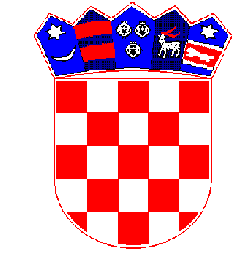 REPUBLIKA HRVATSKAPRIMORSKO-GORANSKA ŽUPANIJAGRAD CRESKLASA:370-01/22-01/6URBROJ:2170-4-03-22-Cres, 29. kolovoza 2022.IZVJEŠĆE O PROVEDENOM JAVNOM SAVJETOVANJU Naziv dokumenta za koji je provedeno javno savjetovanje PRIJEDLOG ODLUKE O DAVANJU U NAJAM STANOVA U VLASNIŠTVU GRADA CRESAVrijeme trajanja javnog savjetovanjaOd 12. srpnja do 12. kolovoza 2022., ukupno 32 dana.Cilj javnog savjetovanjaCilj javnog savjetovanja je dobivanje povratne informacije od zainteresirane javnosti o Prijedlogu Odluke o davanju u najam stanova u vlasništvu Grada CresaObjava aktaObjava na web stranici Grada Cresa - www.cres.hrPopis predstavnika zainteresirane javnosti koji su dostavili prijedloge i primjedbe i očitovanje predlagatelja – Grada CresaNije bilo prijedloga, primjedbi ni očitovanja.